Title Title Title Title Title Title Title Title Title Title Title Title Title Title Title Title Title Title Title Title Title TitleSURNAME N.1, SURNAME N.2, SURNAME N.3,*, SURNAME N.41Affiliation and address2Affiliation and address3Affiliation and address4Affiliation and address*corresponding author:e-mail: xxxxxxxxxxxxxxxxAbstract (Max 200 words). Text text text text text text text text text text text text text text text text text text text text text text text text text text text text text text text text text text text text text text text text text text text text text text text text text text text text text text text text text text text text text text text text text text text text text text text text text text text text text text text text text text text text text text text text text text text text text text text text text text text text text text text text text text text text text text text text text text text text text text text text text text text text text text text text text text text text text text text text text text text text text text text text text text text text text text text text text text text text text text text text text text text text text text text text text text text text text text text text text text text text text text text text text text text text text text textKeywords: Up to 5 keywordsIntroductionText text text text text text text text text text text text text text text text text text text text text text text text text text text text text text text text text text text text text text text text text text text text text text text text text text text text text text text text text text text text text text text text text text text text text text text text text text text text text text text text text text text text text text text text text text text text text text text text text text text text text text text text text text text text text text text text text text text text text text text text text text text text text text text text text text text text text text text text text text text text text text text text text text text text text text text text text text text text text text text text text text text text text text text text text text text text text text text text text text text text text text text text text text text text text text textText text text text text text text text text text text text text text text text text text text text text text text text text text text text text text text text text text text text text text text text text text text text text text text text text text text text text text text text text text text text text text text text text text text text text text text text text text text text text text text text text text text text text text text text text text text text text text text text text text text text text text text text text text text text text text text text text text text text text text text text text text text text text text text text textTable 1. Title of the tabletext text text text text text text text text text text text text text text text text text text text text text text text text text text text text text text text text text text text text text text text text text text text text text text text text text text text text text text text text text text text text text text text text Title2.1. TitleText text text text text text text text text text text text text text text text text text text text text text text text text text text text text text text text text text text text text text text text text text text text text text text text text text text text text text text text text text text text text text text text text text text text text text text text text text text text text text text text text text text text text text text text text text text text text text text text text text text text text text text text text text text text text text text text text text text text text text text text text text text text text text text text text text text text text text text text text text text text text text text text text text text text text text text text text text text text text text text text text text text text text text text text text Text text text text text text text text text text text text text text text text text text text text text text text text text text text text text text text text text text text text text text text text text text text text text text text text text text text text text text text text text text text text text text text text text text text text text text text text text text text text text text Continue with methods, results etc… The length of the manuscript should be from 2 to 4 pagesATTENTION: Please use the Microsoft equation editor and not the graphic mode when compiling your equations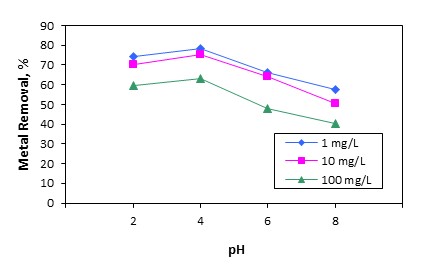 Figure 1. (example) Effect of pH for the removal of Pb (II) onto diatomiteReferences (examples)Aguado J., Arsuaga J.M., Arencibia A., Lindo M. and Gascón V. (2009), Aqueous heavy metals removal by adsorption on amine-functionalized mesoporous silica, Journal of Hazardous Materials, 163, 213-221. Allen S.J., McKay G. and Khader K.Y.H. (1989), Intraparticle diffusion of a basic dye during adsorption onto Sphagnum Peat, Environmental Pollution, 56, 39-50. Areco M.M. and Afonso M.S. (2010), Copper, zinc, cadmium and lead biosorption by Gymnogongrus torulosus. Thermodynamics and kinetics studies, Colloids and Surfaces B: Biointerfaces, 81, 620-628. Axtell N.R., Sternberg S.P.K. and Claussen K. (2003), Lead and nickel removal using Microspora and Lemna minor, Bioresource Technology, 89, 41-48. Bhattacharya A.K., Mandal S.N., and Das S.K. (2006), Adsorption of Zn (II) from aqueous solution by using different adsorbents, Chemical Engineering Journal, 123, 43-51. Bulut Y. and Tez Z. (2007), Adsorption studies on ground shells of hazelnut and almond, Journal of Hazardous Materials, 149, 35-41. Çalışkan N., Kul A.R., Alkan S., Gogut E.G. and Alacabey I. (2011), Adsorption of zinc (II) on diatomite and manganese-oxide-modified diatomite: A kinetic and equilibrium study, Journal of Hazardous Materials, 193, 27-36.Cheremisinoff P.N. (1995), Handbook of Water and Wastewater Treatment Technology, Marcel Dekker Inc., New York. TextTextTextTextTextTextTextTextTextTextTextTextTextTextTextTextTextTextTextTextTextText